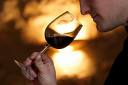 Médaille de Bronze Concours de Bordeaux 2016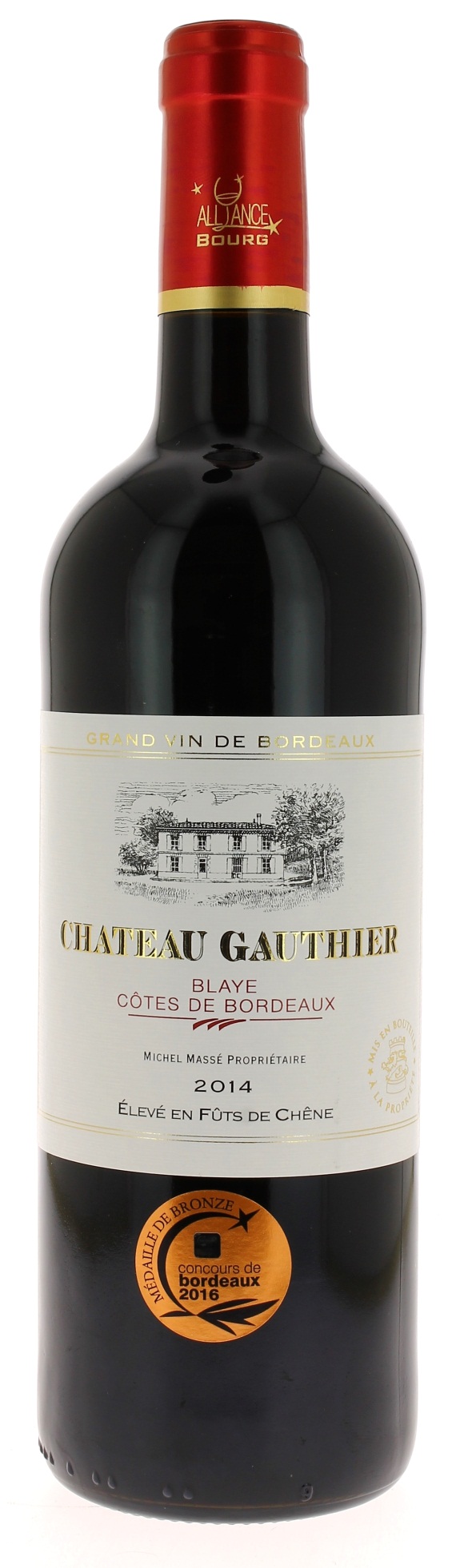 13°	CHÂTEAU GAUTHIER 2014AOC BLAYE COTES DE BORDEAUXElevé en fût de chêneMichel MasséVigneron récoltant.LE VIGNOBLE :Nature des sols : 	Argilo siliceuxAge du vignoble : 	15 ansEncépagement : 	75 % Merlot21 % Cabernet sauvignon  4 % Cabernet franc				DEGUSTATION ET DE CONSERVATION :Commentaire de dégustation : Belle robe rouge carmin. Bouquet expressif aux notes de fruits rouges et nuances boisées. Bouche fraîche et fruitée avec un bel équilibre entre la concentration de fruits et les notes cacaotées. La finale est douce et longue avec des tanins soyeux.Dégustation : 		entre 16° et 18° Vieillissement : 	6 à 8 ans	Accords mets vins : Légumes, gratins, jambon, viandes rouges en sauce ou grillées et viandes blanches.PALLETISATION :Dimensions palette :		1200/800/1380 mmDimension carton :		300/235/160 mmPoids du carton :		7.450 kgBouteilles/carton :		6 bouteilles deboutCartons/couche : 		25Couches/palette : 		4 Bouteilles/palette : 		600Gencod Bouteille : 	3 451 200 801 268	Gencod carton : 	3 451 201 390 914		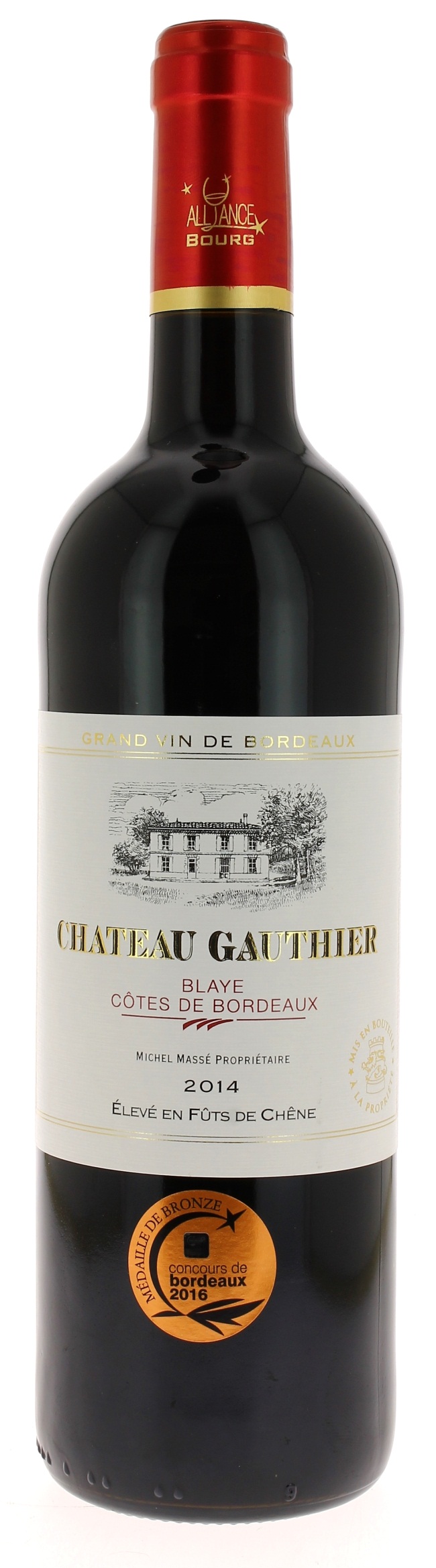 